П О С Т А Н О В Л Е Н И Еот 20.12.2021   № 1408г. Майкоп  О внесении изменений в прогноз социально – экономического развития муниципального образования «Город Майкоп» на долгосрочный период до 2030 годаВ соответствии с постановлением Администрации муниципального образования «Город Майкоп» от 29.06.2020 № 569 «О Порядке разработки, корректировки, осуществления мониторинга и контроля реализации прогнозов социально-экономического развития муниципального образования «Город Майкоп» на среднесрочный и долгосрочный периоды» и в связи с утверждением муниципальных программ муниципального образования «Город Майкоп», со сроком реализации на 2022-2026 годы,         п о с т а н о в л я ю:1. Внести в прогноз социально-экономического развития муниципального образования «Город Майкоп» на долгосрочный период до 2030 года, одобренный постановлением Администрации муниципального образования «Город Майкоп» от 17.11.2020 № 1180 «Об одобрении прогноза социально-экономического развития муниципального образования «Город Майкоп» на долгосрочный период до 2030 года», следующие изменения:1.1. Раздел V «Основные параметры муниципальных программ муниципального образования «Город Майкоп» изложить в новой редакции:«В соответствии с Федеральным законом от 28.06.2014 № 172-ФЗ 
«О стратегическом планировании в Российской Федерации» достижение стратегических целей и решение приоритетных задач социально-экономического развития муниципального образования «Город Майкоп» осуществляется посредством реализации муниципальных программ. При разработке показателей долгосрочного прогноза учитывались основные параметры муниципальных программ, реализуемых в муниципальном образовании «Город Майкоп». В 2020 году реализовывалось 27 муниципальных программ в соответствии с Перечнем, утвержденным распоряжением Администрации муниципального образования «Город Майкоп» от 19.11.2019 № 2937-р «Об утверждении Перечня муниципальных программ муниципального образования «Город Майкоп».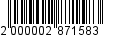 Муниципальное образование «Город Майкоп» принимает участие в реализации Указа Президента Российской Федерации от 07.05.2018 № 204 «О национальных целях и стратегических задачах развития Российской Федерации до 2024 года». Посредством выполнения мероприятий, предусмотренных в рамках муниципальных программ, в муниципальном образовании «Город Майкоп» реализуются мероприятия национальных (федеральных/региональных) проектов. Мероприятия, реализуемые в рамках муниципальных программ, направлены на достижение основной цели – создание качественной городской среды, как совокупности благоприятных условий жизни населения и деятельности хозяйствующих субъектов муниципального образования «Город Майкоп».Муниципальные программы охватывают все сферы деятельности муниципального образования «Город Майкоп».Реализация муниципальных программ осуществляется по трём направлениям:1) «Повышение качества жизни и безопасности жизнедеятельности населения» – 18 муниципальных программ;2) «Развитие экономического потенциала муниципального образования «Город Майкоп» – 3 муниципальные программы;3) «Совершенствование системы управления муниципальным образованием» – 6 муниципальных программ.Все направления тесно взаимосвязаны друг с другом и реализация каждого из них способствует более эффективной реализации других.С 2022 года в муниципальном образовании «Город Майкоп» будут реализовываться 18 муниципальных программ по трём направлениям развития:1) «Повышение качества жизни и безопасности жизнедеятельности населения» – 10 муниципальных программ;2) «Развитие экономического потенциала муниципального образования «Город Майкоп» – 2 муниципальные программы;3) «Совершенствование системы управления муниципальным образованием» – 6 муниципальных программ.Информация по основным параметрам муниципальных программ, со сроком реализации на 2022-2026 годы, приведена в Приложении № 1.».1.2. Приложение № 1 изложить в новой редакции согласно приложению к настоящему постановлению. 2. Опубликовать настоящее постановление в газете «Майкопские новости».3. Полный текст настоящего постановления разместить в официальном сетевом издании «Майкопские новости» (https://maykop-news.ru/docs) и на официальном сайте Администрации муниципального образования «Город Майкоп» (https://maikop.ru/munitsipalnaya-pravovaya-baza/).4. Постановление «О внесении изменений в прогноз социально-экономического развития муниципального образования «Город Майкоп» на долгосрочный период до 2030 года» вступает в силу со дня его официального опубликования.Исполняющий обязанностиГлавы муниципального образования «Город Майкоп»                                                                            С.В. СтельмахАдминистрация муниципального образования «Город Майкоп»Республики Адыгея 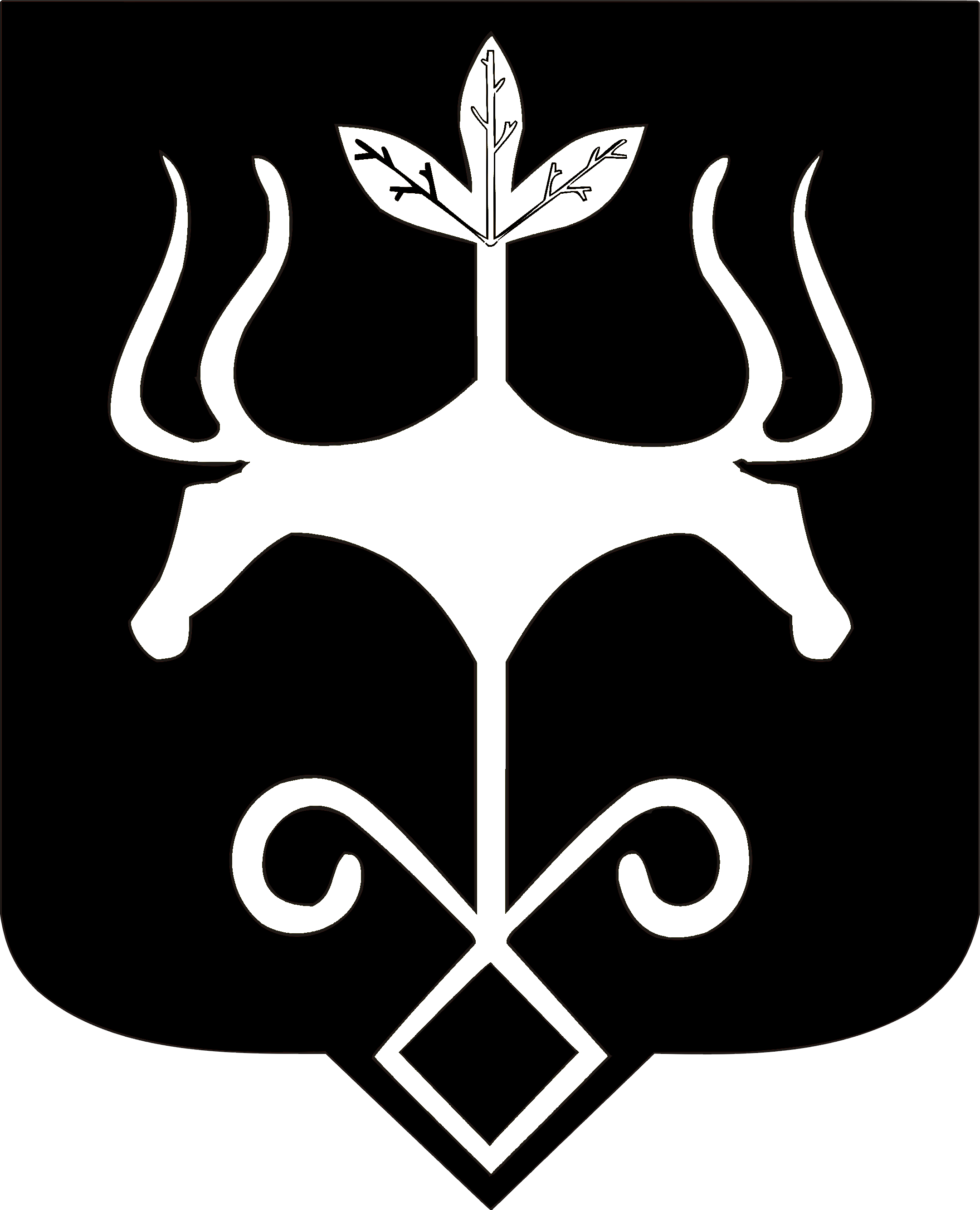 Адыгэ Республикэммуниципальнэ образованиеу 
«Къалэу Мыекъуапэ» и Администрацие